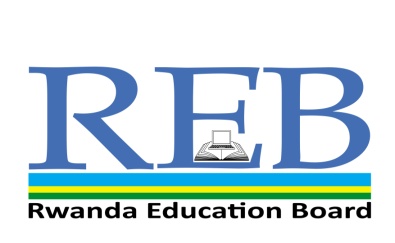 EXAMEN DE FRANÇAIS FIN CINQUIEME ANNEE SECONDAIRE, 2019BRANCHE: FRANÇAISCOMBINATIONS: ANGLAIS, KISWAHILI, FRANÇAISANGLAIS, KISWAHILI, KINYARWANDASCIENCES ET SCIENCES HUMAINESDUREE: 2 HEURES ET DEMIEINSTRUCTIONS:Ecris ton nom, ton prénom et le nom de ton école et de ta classe sur la feuille-réponse.N’ouvre pas ce questionnaire aussi longtemps que tu n’es pas autorisé à le faire.Ce questionnaire a trois sections A, B et C :SECTION A: Réponds à toutes les questions  (37 points)SECTION B: Réponds à toutes les questions  (48 points)SECTION C : Réponds à la question en respectant les consignes 
      							(15points)Les candidats doivent avoir des réponses aussi complètes et aussi concises que possible.                                                                                                   Utilise seulement un bic bleu ou un bic noir.EPREUVE DE FRANÇAIS FIN CINQUIEME SECONDAIRE LKFEcole :Nom :Prénom :Durée : 2 heures et demie			…./100 Instructions pour le candidatL’épreuve de français comprend trois sections : Questions de compréhension, questions de langue et question d’expression écrite. Les questions de compréhension et une partie des questions de langue portent sur le texte « Sur la route Rio-Sao-Paulo». Avant de répondre à ces questions, lis attentivement le texte. Formule les réponses en phrases complètes. Quant aux autres questions de langue et d’expression écrite, réponds en respectant les consignes y relatives. Ne dépasse pas les lignes prévues pour la réponse à la question d’expression écrite. Texte : « Sur la route Rio-Sao-Paulo »Zézé habite une grande ville du Brésil. A cinq ans il a tout appris tout seul. Ici, il raconte un épisode de son enfance.Je fis connaissance avec Alberto qui venait d’arriver de la forêt. Nous avions 5 ans. Il ne connaissait pas la ville. Je lui proposai d’aller jouer sur la route Rio-Sao-Paulo ; cette route était charmante. Alberto n’avait jamais vu autant de voitures ; il eut peur. Il trouvait cet endroit dangereux. Je lui promis de lui apprendre à traverser.Moi, ce que j’aimais surtout, c’était « faire la chauve-souris ». Il ne savait pas ce que c’était. Je lui expliquais qu’il fallait s’accrocher à l’arrière d’une voiture. Sentir le vent de la vitesse, entendre le bruit des pneus sur l’asphalte, c’était merveilleux. Alberto admira mon courage. Bien sûr, c’était dangereux : mon grand-frère, qui m’avait appris à le faire, m’avait recommandé de bien me tenir à cause des voitures qui pouvaient venir par derrière.Rapidement, j’avais cessé d’avoir peur et le goût de l’aventure me poussait à prendre les voitures les plus difficiles. Mais c’était celle du Portugais qui me tentait le plus. Elle était magnifique. Aucun d’entre nous n’y était grimpé, parce que le Portugais avait l’air méchant. Avec Alberto, je jurai de faire la chauve-souris sur la voiture du Portugais.Elle était justement arrêtée devant le bar ‘Misère et Famine’. Je me cachais au coin de la rue et attendis, le cœur battant. J’entendis la portière s’ouvrir…et me précipitai. D’un bon, je m’étais accroché au pneu. La peur me donnait des forces. Je savourais déjà ma victoire devant mes camarades.Mais je poussai soudain un cri de douleur : j’étais suspendu à cinquante centimètres du sol, je me balançais, je me balançais. Le Portugais me tenait par les oreilles et ça me faisait très mal. Il y avait eu un défaut dans mon plan : dans mon émotion, j’avais oublié d’écouter si le moteur était en marche… le Portugais me coucha sur sa cuisse et me donna une fessée. La honte me faisait plus souffrir que ma douleur. Par la suite, le Portugais et moi devînmes de grands amis. Nous nous promenions quelquefois dans la magnifique voiture. Un jour, le Portugais mit le moteur en marche et roula quelque temps en réfléchissant. Il pencha la tête par la fenêtre et regarda la route. Il ne venait personne.  Il s’arrêta, ouvrit la portière et m’ordonna de descendre. Je lui obéis et je le suivis vers l’arrière de la voiture. Il me montra la roue et me dit de m’y accrocher, mais de faire attention. Très content, je me collai à la roue en faisant la chauve-souris. Il remonta dans l’auto et roula lentement. Au bout de cinq minutes, il s’arrêta et s’approcha de moi. Il me demanda si ça m’avait plu ; je lui ai répondu que c’était formidable. Mais la nuit tombait ; il fallait rentrer.D’après Mon bel oranger, de José Mauro de Vasconcelos.Section A : Questions de compréhension (37pts)Où se passe cette histoire ? (1pt) ………………………………………………………………………………………………Qui raconte cette histoire ? (1pt)………………………………………………………………………………………………De quoi cette histoire parle-t-elle ? (1pt)……………………………………………………………………………………………Quel âge a le narrateur au moment des faits rapportés ? (1pt)………………………………………………………………………………………………A quel jeu joue Zézé et où le joue-t-il ? (2pts)……………………………………………………………………………………………………………………………………………………………………………………………..Comment se présente ce jeu et pourquoi Zézé l’aime-t-il ? (3pts)………………………………………………………………………………………………………………………………………………………………………………………………………………………………………………………………………………………………Pourquoi ce jeu est-il dangereux ? (2pts)………………………………………………………………………………………………………………………………………………………………………………………………Pourquoi Alberto a-t-il peur ? (2pts)………………………………………………………………………………………………………………………………………………………………………………………………Que fait Zézé pour le tranquilliser ? (1pt)………………………………………………………………………………………………Comment évolue Zézé dans son sport au fur et à mesure que les jours passent ? (3pts)………………………………………………………………………………………………………………………………………………………………………………………………………………………………………………………………………………………………Qu’est-ce qu’il a juré à Alberto et pourquoi ne l’a-t-il pas encore fait? (2pts) ……………………………………………………………………………………………………………………………………………………………………………………………..Comment Zézé réalise-t-il son rêve et que lui arrive-t-il par la suite? (7pts)………………………………………………………………………………………………………………………………………………………………………………………………………………………………………………………………………………………………………………….. …………………………………………………………………………………………………………………………………………………………………………………………………………………………………………………………………………………………………………………………………………………………………………Quel est ce faux pas dans le plan de Zézé ? (2pts)………………………………………………………………………………………………………………………………………………………………………………………………A quoi réfléchit le Portugais ? (2pts) ………………………………………………………………………………………………………………………………………………………………………………………………Pourquoi penche-t-il la tête par la fenêtre ? (2pts)………………………………………………………………………………………………………………………………………………………………………………………………Pourquoi le Portugais s’arrête-t-il ?  (2pts)………………………………………………………………………………………………………………………………………………………………………………………………Comment se sent Zézé à la fin de ce récit et pourquoi ? (3pts)………………………………………………………………………………………………………………………………………………………………………………………………………………………………………………………………………………………………Section B : Questions de langue (48pts)Mettez la phrase suivante à la voix active : J’étais suspendu à cinquante centimètres du sol par le Portugais qui me tenait par les oreilles. (4pts)………………………………………………………………………………………………………………………………………………………………………………………………Mettez les phrases suivantes à la forme affirmative : (4pts)Il ne connaissait pas la ville…………………………………………………………….Alberto n’avait jamais vu une telle circulation.  ……………………………………………………………………………………………………………………………………………………………………………………..Rien ne vous oblige de monter sur la voiture du Portugais …………………………………………………………………………………………..Personne ne venait à notre rencontre…………………………………………………... Réécrivez la phrase suivante en remplaçant les mots soulignés par leurs contraires : J’avais cessé d’avoir peur et le goût de l’aventure me poussait à prendre les voitures les plus difficiles.(3pts)………………………………………………………………………………………………Mettez les phrases suivantes au discours direct : (5pts)Il me montra la roue et me dit de m’accrocher dessus, mais de faire attention. (2pts)…………………………………………………………………………………………..Il me demanda si ça m’avait plu. (2pts)………………………………………………..Je lui ai répondu que c’était formidable.  (1pt) ……………………………………………………………………………………………………………………………………………………………………………….Remplacez les … par un mot choisi dans la liste ci-après : sans, sent, cent, dans, d’en, dent (6pts)Il m’a autorisé …….faire ce que je voulais.Qu’est-ce qui ……. si mauvais ici ?Il m’a arraché la ……. qui me faisait mal.C’est difficile de vivre en ville ……. argent.Quand il s’énerve, il fait les ……. pas.On se rencontre au carrefour ……. une demi-heure.Mettez ces mots en ordre pour former une phrase correcte : heures jour Aux du premières, les se rassemblaient tandis que voisins et d’autres sympathie pour gens lui exprimer leur, il bicyclette cordes en train le porte-bagage déjà d’attacher était avec des sa valise sur de sa. (3pts) ……………………………………………………………………………………………………………………………………………………………………………………………………………………………………………………………………………………………………………………………………………………………………………………………...Remplacez les mots soulignés par des substituts personnels qui conviennent : (3pts)Il ne connaissait pas la ville. …………………………………………………………Je lui proposai d’aller jouer sur la route Rio-Sao-Paulo ……………………………………………………………………………………….. Je me cachais au coin de la rue. ……………………………………………………..Posez la question qui a comme réponse les mots soulignés :(7pts)Il pencha la tête par la fenêtre. ………………………………………………………..Elle était magnifique. …………………………………………………………………..Je me collai à la roue………………………………………………………………….Le Portugais mit le moteur en marche………………………………………………… Il fallait s’accrocher à l’arrière d’une voiture…………………………………………..Personne n’avait osé monter sur la voiture du Portugais parce qu’il avait l’air méchant……………………………………………………………………………………………………………………………………………………………………….........Je rentrai chez moi le soir. …………………………………………………………………………………………Transformez les phrases suivantes de façon à avoir des propositions principales et des propositions subordonnées relative, de temps, de cause, de but : (5pts)Le Portugais me tenait suspendu par les oreilles et je souffrais beaucoup.  (1pt)…………………………………………………………………………………….Le Portugais me dit de faire attention ; il avait peur des voitures qui pouvaient m’écraser. (1pt)……………………………………………………………………………………..Je rentrai le soir fatigué et mes parents ne disaient rien. (1pt)………………………………………………………………………………………Le Portugais me donna une punition exemplaire ; les enfants de Rio n’oseront plus faire la chauve-souris sur sa voiture.  (2pts)……………………………………………………………………………………………………………………………………………………………………………………Conjuguez les verbes entre parenthèses au temps et au mode indiqués : (5pts)Je te …………….(entendre : indicatif présent) mal.Il me ……………….(lancer : imparfait de l’indicatif) des oranges par la fenêtre.Elle…………….. (jeter : passé simple) la lettre dans la corbeille.Nous ………………..(partir : passé composé) très tôt ce matin.Ils …………………….(acheter : futur simple) les ananas plus tard.Mettez cette phrase à la voix passive : Le goût de l’aventure me poussait à prendre les voitures les plus difficiles. (3pts) ………………………………………………………………………………………………………………………………………………………………………………………………Section C : Questions d’expression écrite (15 pts)Racontez en 20 lignes maximum un souvenir d’enfance.La compréhension du sujet, la cohérence et la pertinence des idées comptent pour 9 points.Le style, la syntaxe, l’orthographe, la présentation générale et la longueur de la production écrite comptent pour 6 points. 